焦优平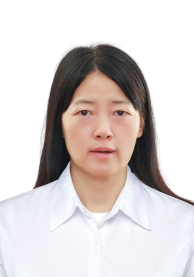 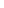 一、个人简介焦优平，女，1971年12月生，讲师，国际中文专业、英语语言文学专业硕士生导师。主要从事英语语言文学、国际中文教学与科研工作。美国加州大学伯克利分校访问学者。近年来主持并完成江苏省教育学会省级科研项目一项，江苏省教育厅科研项目一项；参与国家社科基金项目一项；主持并完成横向课题多项；公开发表学术论文多篇，其中CSSCI收录论文1篇，中国人民大学复印报刊资料收录1篇。E-Mail:alexander-111@163.com通讯地址：江苏省连云港市苍梧路59号江苏海洋大学外国语学院邮编：222005二、研究方向英美诗歌与诗论三、教育经历1995.09-1999.06，河南大学，英语语言文学专业，本科；2000.09-2003.06，河南大学，英语语言文学专业，硕士；2012.09-2020.12，中南大学，英语语言文学专业，博士。四、工作经历2003.07-2023.09，江苏海洋大学，外国语学院，讲师五、社会兼职江苏省外国文学会会员。六、代表性科研项目1. “罗伯特·哈斯诗歌亚洲诗学影响研究”，江苏省教育厅高校哲学社会科学项目，项目编号：2020SJA17252. “中国传统文化在外语专业课程思政建设中的融入研究——以‘中华思想文化术语库’为依据”，江苏省高等教育学会一般项目，项目编号：2022WYYB0123. “伊丽莎白·毕晓普文学世界的跨越与融通”，国家社会科学基金西部项目，项目编号：18XWW007七、代表性科研论文[1]焦优平. 人类命运共同体：灾变语境下文学的张力[J]. 江苏海洋大学学报（人文社会科学版），2020(2)；中国人民大学复印报刊资料收录，2020（7）.[2]焦优平. 强力的颠覆：金斯堡与哈斯母亲诗歌的影响诗学解读[J]. 河南大学学报（社会科学版），2020（1），CSSCI源刊.[3]焦优平. 论罗伯特·哈斯对切斯洛夫·米沃什的借鉴与背离[J].江苏海洋大学学报（社会科学版），2023（1）.八、代表性专利九、代表性获奖成果1. 2021年第七届“外教社杯”江苏省高校外语教师翻译（笔译）大赛三等奖2. 2022年第八届“外教社杯”江苏省高校外语教师翻译（笔译）大赛二等奖